РОССИЙСКАЯ ФЕДЕРАЦИЯ 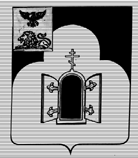 БЕЛГОРОДСКАЯ  ОБЛАСТЬ МУНИЦИПАЛЬНЫЙ РАЙОН «ЧЕРНЯНСКИЙ РАЙОН»МУНИЦИПАЛЬНЫЙ СОВЕТ ЧЕРНЯНСКОГО РАЙОНА                                Первая                                         сессия третьего созываР Е Ш Е Н И Е26 сентября 2018 г.				          				              № 4О структуре Муниципального совета Чернянского районаВ соответствии со статьёй 22 Устава муниципального района «Чернянский район» Белгородской области, статьями 26, 39 и 55 Регламента Муниципального совета Чернянского района, в целях наиболее оптимальной организации работы представительного органа местного самоуправления Чернянского района и создания должностей сотрудников в соответствии с выполняемыми функциями Муниципальный совет Чернянского района  решил:1. Утвердить структуру Муниципального совета Чернянского района (приложение).2. Определить, что контролирующие полномочия, возложенные до вступления в силу настоящего решения на постоянную комиссию Муниципального совета Чернянского района по экономическому развитию, бюджету, муниципальной собственности и ЖКХ, осуществляет постоянная комиссия по финансово-экономическим вопросам,  благоустройству, градостроительству и муниципальному хозяйству.Определить, что контролирующие полномочия, возложенные до вступления в силу настоящего решения на постоянные комиссии Муниципального совета Чернянского района по социальным вопросам и по развитию АПК, земельным вопросам и экологии, осуществляет постоянная комиссия по социальным вопросам и вопросам природопользования.3. Признать утратившим силу решение Муниципального совета Чернянского района от 25.09.2013 г. № 5 «О структуре Муниципального совета Чернянского района».4. Разместить настоящее решение на официальном сайте органов местного самоуправления Чернянского района в сети Интернет в подразделе «Решения» раздела «Муниципальный совет» (адрес сайта: http://www.admchern.ru).5. Ввести в действие настоящее решение со дня его принятия.6. Контроль за выполнением настоящего решения возложить на постоянную комиссию Муниципального совета Чернянского района по законности, нормативной и правовой деятельности, вопросам местного самоуправления.Председатель Муниципального советаЧернянского района                                                                                М.В.ЧубПриложение к решению Муниципального совета Чернянского района от 26 сентября 2018 г. № 4Структура Муниципального совета Чернянского района___________    